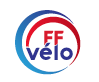 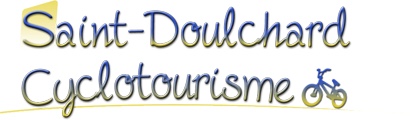 saintdoulchardcyclotourisme@gmail.comJuillet 2018Départ sorties club " 12 Av du Général De Gaulle “ Sortie le samedi départ à 14h00 avec le circuit  n°1 ou  n°2 au choix  suivant la météo Départ à 08h00 pour les sorties du mardi et du jeudiDimanche 1 juilletChallenge du Centre à NOGENT le ROTROU (Eure et Loir)Pas de renseignements à ce jourPossibilité de faire du co-voiturage avec la remorque pour aller à Monthou (contacter le Président pour la remorque ). Et si volontaire pour faire le regroupementDépart 08h00Circuit 164/A 100 kmNuméro openrunner : 5937083St. Doulchard –Bourges– Fenestrelay – St Germain du Puy – D155 Ste Solange– D52 Brécy –  Francheville– le Nuainté – Azy– D25 les Estivaux – Asnins – Charentonnay – D72 Couy – Villequiers – D12 Baugy –Villabon - Farges – D66 Savigny – D179 Osmoy– Chalusse - Soires– Bourges - St. Doulchard.Circuit 164/B 80 kmNuméro openrunner : 7890507St. Doulchard –Bourges– Fenestrelay – St Germain du Puy – D155 Ste Solange– D52 Brécy –  Francheville– le Nuainté – Azy – D93 Etrechy – Gron – D205 St Igny – D36 Villabon - Farges – D66 Savigny – D179 Osmoy– Chalusse - Soires– Bourges - St. Doulchard.Mardi 3 juilletDépart 08h00Circuit 169/A 103 kmNuméro openrunner : 6161787Saint Doulchard – Asnières – D151 Les 4 Vents – D151St Germain du Puy– VO La Queue de Palus -  VO et D156 Moulins-sur-Yèvre  – D156 Sous la Cour – D156 et D186 Le Grand Villeboeuf – D186 et D66  Farges-en-Septaine – D36 Villabon – D12 Baugy – D12 Villequiers – D12 et D6E Chassy – D6E et D6 Nérondes – D6 Flavigny – D6 les Bourdelins – D15 Cornusse –  D15 Raymond – D15 Jussy-Champagne – D15 Crosses – D15 et D46 Soye – D15 et D2076 Bourges – Saint Doulchard.Circuit 169/B 81 kmNuméro openrunner : 6197256Saint Doulchard – Asnières – D151 Les 4 Vents – D151St Germain du Puy– VO La Queue de Palus -  VO et D156 Moulins-sur-Yèvre  – D156 Sous la Cour – D156 et D186 Le Grand Villeboeuf – D186 et D66  Farges-en-Septaine – D36 Villabon – D12 Baugy – D10 Chollet –  D10 Raymond – D15 Jussy-Champagne – D15 Crosses – D15 et D46 Soye – D15 et D2076 Bourges – Saint Doulchard.Jeudi 5 juilletDépart 08h00Circuit 170/A 102 kmNuméro openrunner : 6197734Saint Doulchard – Asnières  – D940 (piste cyclable) Fussy – D11 et VO à droite les Chaumes - VO le Petit Marais – D33 Saint Michel de Volangis – D33 et D186 Les Nointeaux – D186 Sainte Solange – D46 et D154 Rians – D25 les Pillets – VO à gauche Les Ballatiers – VO et D93 Villepuant – D93 Montigny – D59 Veaugues – D86 Le Briou – D86 Crézancy-en-Sancerre – D22 Neuilly-en-Sancerre – D22 et VO à gauche Les Sigurets – VO et VO à gauche Les Poteries – VO, D49 à droite et D22 La Borne – D22 Henrichemont – D12 à gauche et D33 Parassy – D33 La Rongère – D33 Soulangis – D33 Saint Michel de Volangis – D33 Les 4 Vents – D151 Asnières – Saint Doulchard.Circuit 170/B 82 kmNuméro openrunner : 6204623Saint Doulchard – Asnières  – D940 (piste cyclable) Fussy – D11 et VO à droite les Chaumes - VO le Petit Marais – D33 Saint Michel de Volangis – D33 et D186 Les Nointeaux – D186 Sainte Solange – D46 et D154 Rians – D25 les Pillets – VO à gauche Les Ballatiers – VO et D93 Villepuant – D93 –  Montigny – D44 Humbligny – D44 et D185 Lass – D185 et VO à droite Viard – VO, D46 (vers La Borne) et VO à gauche Les Verrières – D212 à gauche Château de Maupas – D59 à droite Parassy – D33 La Rongère – D33 Soulangis – D33 Saint Michel de Volangis – D33 Les 4 Vents – D151 Asnières – Saint Doulchard.Samedi 7 juilletDépart 14h00Circuit 171/A 98 kmNuméro openrunner : 7186354St. Doulchard – Bourges – D976 et D179 Chalusse – D179 Osmoy – D179 Savigny– D976 et D66 Farges en Septaine – D36 Avord – D71 et VO les Marges – VO Soutrin – VO les Combes – VO Visy –D43 Laverdines – D72 Villequiers – D72 Cru – D72 Couy –D53 les Hiottes – D53 Pignoux – D53 et D10 Baugy – D12 Villabon – D36 Farges en Septaine – D66 et D98 Nohant en Goût – VO Moulins sur Yèvre – D46, D156 et VO Queue de Palus – VO St Germain du Puy – D151 les 4 Vents – St. Doulchard.Circuit 171/B 83 kmNuméro openrunner : 6205286St. Doulchard – Bourges – D976 et D179 Chalusse – D179 Osmoy – D179 Savigny– D976 et D66 Farges en Septaine – D36 Avord – D71 et VO les Marges – VO Soutrin – VO les Combes – VO Visy – D102 Saligny Le Vif – D43 et D10 Baugy – D12 Villabon – D36 Farges en Septaine – D66 et D98 Nohant en Goût – VO Moulins sur Yèvre – D46, D156 et VO Queue de Palus – VO St Germain du Puy – D151 les 4 Vents – St. Doulchard.Dimanche 8 juilletRandonnée à SAINT-AMAND MontrondOrganisée par le SC Saint Amand CyclotouristesLIEU DE DÉPART : Grange Bordreuil à Saint Amand Montrond de 7H30 à 9H30DISTANCES : 50-75-100 KmTarifs : licenciés 3€  non licenciés 5€ moins 18 ans licenciés gratuit   non licenciés 2€Départ 07h30Mardi 10 juilletDépart 08h00Circuit 174/A 103 kmNuméro openrunner : 7184584St Doulchard – la rocade – D23 Pierrelay – D23 Ste Thorette – D23 Limeux – D23 Reuilly – D27 L’ Ormeteau – D2 Luçay Le Libre – D2, D16 et D83 Graçay – D19 et D63 Dampierre en Graçay – D63 St Hilaire de Court – D918 bis et D27 Chaillot – D32 les Forges – D60 Givry - D60 Foëcy – D60 Mehun sur Yèvre – D107 Marmagne – D160  Berry Bouy – D60 St Doulchard.Circuit 174/B 79 kmNuméro openrunner : 7968968St Doulchard – la rocade – D23 Pierrelay – D23 Ste Thorette – D23 Limeux – D23 Reuilly – D165 Chéry –D68 Maurepas –D68 et D75 Massay – D75E et D18 E Méreau – D18E Brinay – D27 Quincy – D20 Mehun sur Yèvre – D107 Marmagne – D160  Berry Bouy – D60 St Doulchard.Jeuidi 12 juilletDépart 08h00Circuit 185/A 106 kmNuméro openrunner : 7337684Saint Doulchard – Asnières – D151 Les 4 Vents – D33 Saint Michel de Volangis – D33 et D186 Les Nointeaux – D186 Sainte Solange – D52 Brécy – D12 Villabon – D12 Baugy – D12 Villequiers – D12 Mornay Berry – D12 St Hilaire de Gondilly – D48 Beau Renard – D26 Milly – D26 Nérondes –D2076 et D43 Laverdines -  D43 Visy – VO Les Combes – VO Soutrin – VO et D71 Avord – D71 Crosses – D215 et D46 Soye en Septaine  – D15 et D2076 Bourges – St DoulchardCircuit 185/B 85 kmNuméro openrunner : 7338233Saint Doulchard – Asnières – D151 Les 4 Vents – D33 Saint Michel de Volangis – D33 et D186 Les Nointeaux – D186 Sainte Solange – D52 Brécy – D12 Villabon – D12 Baugy – D12 Villequiers – D72 Les Essarts– D72 Laverdines -  D43 Visy – VO Les Combes – VO Soutrin – VO et D71 Avord – D71 Crosses – D215 et D46 Soye en Septaine  – D15 et D2076 Bourges – St Doulchard.Samedi 14 juilletDépart 08h00Circuit 187/A 104 kmNuméro openrunner : 6276777St. Doulchard –Bourges –D72 Trouy– D31 et VO Lazenay – VO Arçay – D88 et D177 Lapan – D35 La Grande Roche – D35 Chateauneuf sur Cher – D73 Venesmes – VO les Occans – VO Bourréas– D115 Montlouis – VO et D69 Condé – D69 et D129  La Celle Condé – D129 et D115 Chezal Benoit – D18 et D14 Mareuil sur Arnon – D87 l’Echalusse– D87, D99E et D88 Lunery – D88 Chanteloup – D88 et D103 St Caprais – D103 Pissevieille– D107E La Chapelle St Ursin – D16 et la rocade St Doulchard.Ciecuit 187/B 85 kmNuméro openrunner : 6211770St. Doulchard –Bourges –D72 Trouy– D31 et VO Lazenay – VO Arçay – D88 et D177 Lapan – D35 La Grande Roche – D35 Chateauneuf sur Cher – D940 et D14 St Baudel – D14 Mareuil sur Arnon – D87 l’Echalusse– D87, D99E et D88 Lunery – D88 Chanteloup – D88 et D103 St Caprais – D103 Pissevieille– D107E La Chapelle St Ursin – D16 et la rocade St Doulchard.Dimanche 15 juilletDépart 08h00Circuit 188/A 107 kmNuméro openrunner : 7338907St. Doulchard –D104 et D160 St Eloy – La Rose – D58 le Barangeon – Méry es Bois – Presly – D30 Ennordres – Aubigny –D940 et D89 les Naudins – D89 et D39 le Grand Rond – Ivoy-le-Pré – D55 et VO à gauche et D22 les Loges – VO à gauche Les Poteries –Achères – VO Route de Menetou – les Rois – 1ère VO à gauche les Desbarres – VO les Beaunes – VO Quantilly – D59 St Martin – D170 Charlay – la Breuille – Vasselay – VO à droite à la sortie la Brosse – le Vernay – D104 St. Doulchard.Circuit 188/B 81 kmNuméro openrunner : 7338298St. Doulchard –D104 et D160 St Eloy – La Rose – D58 le Barangeon – Méry es Bois – D58 et D926 la Chapelle d’Angillon– D12 Ivoy-le-Pré – D55 et VO à gauche et D22 les Loges – VO à gauche Les Poteries –Achères – VO Route de Menetou – les Rois – 1ère VO à gauche les Desbarres – VO les Beaunes – VO Quantilly – D59 St Martin – D170 Charlay – la Breuille – Vasselay – VO à droite à la sortie la Brosse – le Vernay – D104 St. Doulchard.Mardi 17 juilletDépart 08h00Circuit 195/A 100 kmNuméro openrunner : 7337277Saint Doulchard – La rocade – D23 Pierrelay – D23 et D107 La Chapelle Saint Ursin – D107 Pissevieille – D103 Saint Caprais – D103 Chanteloup – D103 Lunery – VO et D87 l’Echalusse – D87 Mareuil sur Arnon – D18 Chezal-Benoit – D65e et 38 Pruniers – D925 et D68 Saint Aubin – D68 et D70 Le Faye – D70, D16 à gauche,  D9 et D9a Chouday – VO le Carroir d’Airain – VO Saint Hilaire – D84 Saint Ambroix – D84 et D18 Charost – D2151 et D16 Villeneuve sur Cher – D35 et VO à droite la Lande  – VO Fontaine Claire– D160, D23 à droite et D160 Marmignolle – D160 Marmagne – D160 Berry Bouy – D60 Saint Doulchard.Circuit 195/B 88kmNuméro openrunner : 7337304Saint Doulchard – La rocade – D23 Pierrelay – D23 et D107 La Chapelle Saint Ursin – D107 Pissevieille – D103 Saint Caprais – D103 Chanteloup – D103 Lunery – VO et D87 l’Echalusse – D87Mareuil sur Arnon – D14 et D9 Ségry – D9 et D9a Chouday – VO le Carroir d’Airain – VO Saint Hilaire – D84 Saint Ambroix – D84 et D18 Charost – D2151 et D16 Villeneuve sur Cher – D35 et VO à droite la Lande  – VO Fontaine Claire– D160, D23 à droite et D160 Marmignolle – D160 Marmagne – D160 Berry Bouy – D60 Saint Doulchard.Jeuidi 19 juilletDépart 08h00Circuit 182/A 106 kmNuméro openrunner : 7185392Saint Doulchard – Asnières – D151 Les 4 Vents – D33 Saint Michel de Volangis – D33 et D186 Les Nointeaux – D186 Sainte Solange  – D52 Brécy – D12 Villabon – D12 Baugy – D10 et D53 Pignoux  – D53 Les Hiottes – D53 Couy – D53 Chanteloup – D53 et D6 à droite Garigny – D6 Mornay-Berry – D12 Villequiers  – D72 et D43E Saligny-le-Vif – D43 Vizy – VO  à droite Les Combes – VO Soutrin – VO et D71 Avord – D71 Crosses – D15 Soye – D15 Bourges  –  Saint Doulchard.Circuit 182/B 83 kmNuméro openrunner : 8531797Saint Doulchard – Asnières – D151 Les 4 Vents – D33 Saint Michel de Volangis – D33 et D186 Les Nointeaux – D186 Sainte Solange  – D52 Brécy – D12 Villabon – D12 Baugy –  D12 Villequiers – D72 et D43E Saligny-le-Vif – D43 Vizy – VO  à droite Les Combes – VO Soutrin – VO et D71 Avord – D71 Crosses – D15 Soye – D15 Bourges  –  Saint Doulchard.Samedi 21 juilletDépart 14h00 voir les circuits de dimancheDimanche 22 juilletDépart 08h00Circuit 184/A 105 kmNuméro openrunner : 7185180St. Doulchard – Asnières – D58 Vasselay – C4 La Breuille- C4 Ville - VO Saint Georges – D56 et VO à gauche avant Vignoux- VO Faitin – VO, D208 à gauche et VO à droite Les Rousseaux – D59 et VO à droite après viaduc Le Chezou – D11 et VO Les Faucards – D59 Parassy – D59 Château de Maupas – D212 et VO à droite Les Verrières- VO et D46 La Borne – D197 La Chapelotte – D7 La Fringale- D7 et VO à gauche La Savaterie – VO et D55 Ivoy Le Pré – D55 et VO à gauche Friou – VO et D22 Les Loges – VO à gauche Les Poteries – VO Achères – VO Les Bardys d’en Bas – D25 Les Giraudons – D25 et VO Les Girards - VO Saint Palais – VO La Grande Noue – VO La Corbeauderie – VO et D56 Bois Rond – VO à gauche Les Boulets – VO et D58 Les Arpents – D58 La Rose – D160 Nohant – D160 Saint Eloy de Gy – D160 et D104 Le Vernay– D104 St. Doulchard.Circuit 184/B 80 kmNuméro openrunner : 8531950St. Doulchard – Asnières – D58 Vasselay – C4 La Breuille- C4 Ville - VO Saint Georges – D56 et VO à gauche avant Vignoux- VO Faitin – VO, D208 à gauche et VO à droite Les Rousseaux – D59 et VO à droite après viaduc Le Chezou – D11 et VO Les Faucards – D59 Parassy – D59 château de Maupas – D212 Henrichemont – D20 Les Thébaults – D20 Achères– VO Les Bardys d’en Bas – D25 Les Giraudons – D25 et VO Les Girards - VO Saint Palais – VO La Grande Noue – VO La Corbeauderie – VO et D56 Bois Rond – VO à gauche Les Boulets – VO et D58 Les Arpents – D58 La Rose – D160 Nohant – D160 Saint Eloy de Gy – D160 et D104 Le Vernay– D104 St. Doulchard.Mardi 24 juilletDépart 08h00Circuit 190/A 107 kmNuméro openrunner : 7337637St Doulchard – Bourges – D16 La Chapelle St Ursin – D107 et D103 St Caprais – Chanteloup – Lunery – D88 la Chapelle du puits - Civray – Charost- N151 et D34 St Georges sur Arnon – Ste Lizaigne– Poncet la ville – Paudy – D27 l’Ormeteau - D2 et D16d St Pierre de Jars – D28, D28b et D68 Chéry – Lury sur Arnon – Quincy – D20 Mehun – D35 Somme – VO Beauvoir – D107 Marmagne – D160 Berry Bouy – D60 St Doulchard.Circuit 190/B 91 kmNuméro openrunner : 8532020St Doulchard – Bourges – D16 La Chapelle St Ursin – D107 et D103 St Caprais – Chanteloup – Lunery – D88 la Chapelle du puits - Civray – Charost- N151 et D34 St Georges sur Arnon – D34 et D2 Migny – Château de Mazières – D190 Lazenay – D18, D229 et D918 Reuilly – D185 Chéry – Lury sur Arnon – Quincy – D20 Mehun – D35 Somme – VO Beauvoir – D107 Marmagne – D160 Berry Bouy – D60 St Doulchard.Jeudi 26 juilletDépart 08h00Circuit 194/A 108 kmNuméro openrunner : 8533808St. Doulchard –Asnières –D58 et VO Fontland – VO Bois Dé – VO La Pommeraie -  VO Bourgneuf – La route forestière – D56 Allogny – D20 et D168 Mitterand – D168 Méry-es-Bois – D58 Presly -  D30, D29E les Guépins -  D29E, D79 et D29E Nançay – D29 et 41  Theillay – D60 Orçay – D126 et D926 Vierzon – D60 Foëcy – D60  Mehun sur Yèvre – D107 Marmagne – D160 Berry Bouy – D60 St Doulchard.Circuit 194/B 88 kmNuméro openrunner : 5716703St. Doulchard –Asnières –D58 et VO Fontland – VO Bois Dé – VO La Pommeraie -  VO Bourgneuf – La route forestière – D56 Allogny – D20 et D168 Mitterand – D168 Méry-es-Bois – D22 et D926 Neuvy sur Barangeon – D30 Vouzeron – D104, VO à droite et VO à gauche La Loeuf du Houx – D926 Vierzon – D60 Foëcy – D60  Mehun sur Yèvre – D107 Marmagne – D160 Berry Bouy – D60 St Doulchard.Samedi 28 juilletDépart 14h00 voir les circuits de dimancheDimanche 29 juilletDépart 08h00Circuit 206/A 113 kmNuméro openrunner : 8362165St. Doulchard –Asnières – les 4 Vents –St Michel de Soulangis – D33 et VO le Bois de Vêves– les Faucards – D59 Parassy – Morogues – D46 La Borne – D22 Neuilly en Sancerre – Crézancy en Sancerre – D86 et D7 Sens Beaujeu – les Réaux– la Chapelotte – D11 Henrichemont – D20 Achères – le Pic de Montaigu – le Barangeon– Allogny – D56 les Rousseaux – D58 la Rose– Vasselay – Asnières – St. Doulchard.Circuit 206 /B 80 kmNuméro openrunner : 8533774St. Doulchard –Asnières – les 4 Vents –St Michel de Soulangis – D33 et VO le Bois de Vêves– les Faucards – D59 Parassy – Morogues – D46 La Borne –D22 Henrichemont – D20 Achères – le Pic de Montaigu – le Barangeon– Allogny – D56 les Rousseaux – D58 la Rose– Vasselay – Asnières – St. Doulchard.Mardi 31 juilletDépart 08h00Circuit 172/A 106 kmNuméro openrunner : 5852921St Doulchard – Vouzeron – D182– Fontenay – D22, D126 OrçayD60 – Theillay – D41– Le Many – Châtres sur Cher – D19 et 19 bis Le Gué Vincent –D90 St Georges sur la Prée – St Hilaire de Court – D320 et D27 Brinay – Fosse – Foëcy – Mehun – Berry Bouy - St Doulchard.Circuit 172/B 79 kmNuméro openrunner : 5860453St Doulchard – Vouzeron – D182– Fontenay – D41 et D126 – Orçay – D126 puis D926 – Le Briou – Les Forges, puis D27 Brinay – Fosse – Foëcy – Mehun – Berry Bouy - St Doulchard.